Дизартрия   Дизартрия — нарушение произносительной стороны речи, обусловленное недостаточностью иннервации речевого аппарата. (По Л.С. Волковой)   Дизартрия — нарушение произношения вследствие нарушения иннервации речевого аппарата, возникающее в результате поражения нервной системы.   Дизартрия — это такое расстройство звукопроизносительной стороны речи, которое обусловлено органическим поражением центрального отдела речедвигательного анализатора и связанным с этим нарушением иннервации речевых мышц.Дизартрией занимались следующие ученые: 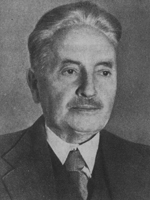 Симптомы дизартрииОсновными признаками (симптоматика) дизартрии являются дефекты звукопроизношения и голоса, сочетающиеся с нарушениями речевой, прежде всего артикуляционной, моторики и речевого дыхания. Частый признак дизартрии — наличие насильственных движений и оральных синкинезий в артикуляционной мускулатуре, недостаточность артикуляционного праксиса (диспраксия). Характерным признаком дизартрии является нарушение проприоцептивной афферентной импульсации от мышц артикуляционного аппарата.